  SAMPLE APPEAL LETTER FOR DENIED CLAIMS TEMPLATEAVEIR™ AR Atrial Leadless Pacemaker SystemInstructions for completing the sample appeal letter for denied claims:Please customize the appeal letter template based on the medical appropriateness. Text requiring customization is in RED. After you have customized the letter, please make sure to delete this page and any specific instructions for completion, disclaimers, Abbott logos, caution statement, trademarks and document number that are seen throughout the letter.For independent consideration and review, please make all changes that you believe appropriate or disregard these suggestions in their entirety. The healthcare provider is ultimately responsible for the accuracy and completeness of all claims submitted to third-party payers. Please see the FDA-approved label for information relevant to any prescribing decisions. Disclaimer: This material and the information contained herein is for general information purposes only and is not intended, and does not constitute, legal, reimbursement, business, clinical, or other advice. Furthermore, it is not intended to and does not constitute a representation or guarantee of reimbursement, payment, or charge, or that reimbursement or other payment will be received. It is not intended to increase or maximize payment by any payer. Abbott makes no express or implied warranty or guarantee that the list of codes and narratives in this document is complete or error-free. Similarly, nothing in this document should be viewed as instructions for selecting any particular code, and Abbott does not advocate or warrant the appropriateness of the use of any particular code. The ultimate responsibility for coding and obtaining payment/reimbursement remains with the customer. This includes the responsibility for accuracy and veracity of all coding and claims submitted to third-party payers. In addition, the customer should note that laws, regulations, and coverage policies are complex and are updated frequently and is subject to change without notice. The customer should check with its local carriers or intermediaries often and should consult with legal counsel or a financial, coding, or reimbursement specialist for any questions related to coding, billing, reimbursement, or any related issues. This material reproduces information for reference purposes only. It is not provided or authorized for marketing use.CAUTION: This product is intended for use by or under the direction of a physician. Prior to use, reference the Instructions for Use, inside the product carton (when available) or at vascular.eifu.abbott or at manuals.eifu.abbott for more detailed information on Indications, Contraindications, Warnings, Precautions and Adverse Events. This material is intended for use with healthcare professionals only. Information contained herein for DISTRIBUTION in the U.S. use ONLY.Abbott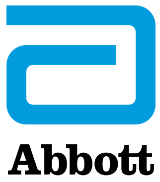 15900 Valley View Court, Sylmar CA 91342 USA™ Indicates a trademark of the Abbott group of companies‡ Indicates third party trademark, which is the property of its respective owner. www.cardiovascular.abbott©2024 Abbott. All rights reserved. MAT-2405365 v1.0 | Item approved for U.S. use only.  [Physician Letterhead] [Date]Attention: Appeals DepartmentReference Number: [ 	] [Payer contact name][Payer contact title] [Payer][Street address] [City, State, zip code]Re: Reconsideration of  Claims Denial (enter number) for the AVEIR™ AR Atrial Leadless Pacemaker, requesting review by a Same Specialty Provider (Cardiologist) Patient name: [First and last name]Patient date of birth: [XX/XX/XXXX]Insurance ID # [XXXXXXXXXXXXXXX]Group # [XXXXXXXXXX]Date of Service: [XX/XX/XXXX]CPT Code: (chose one of the options)0823T, Transcatheter insertion of permanent single chamber leadless pacemaker, right atrial0824T, Transcatheter removal of permanent single chamber leadless pacemaker, right atrial 0825T, Transcatheter removal and replacement of permanent single chamber leadless pacemaker, right atrial0826T, Programming device evaluation (in person) with iterative adjustment of the implantable device to test the function of the device and select optimal permanent programmed values with analysis, review and report by a physician or other qualified health care professional, leadless pacemaker system in single-cardiac chamberDear [Payer contact name]:I am writing to request reconsideration of the denied claim, [claim #], for the above-referenced service. The service was a medically necessary implant of the AVEIR AR Atrial Leadless Pacemaker System, provided to [patient’s name] on [procedure date].The request for prior authorization was submitted prior to the procedure [date of submission], and approved on [date of approval], [enter reference #/prior authorization approval letter #]. The claim, however, is now denied due to enter denial reason. If claim was denied due to procedure falling outside of allowable timeline given on original prior authorization approval, explain in detail why procedure took place prior or after.I urge you to reconsider your denial of the claim in light of the patient’s specific clinical need, as well as the evidence for this technology. Leadless pacemakers are delivered via catheter to the heart, and function similarly to other transvenous single-chamber atrial pacemakers. The device is indicated for patients with: Sinus node dysfunction and normal AV and intraventricular conduction systems.[If applicable] Documentation by the referring physician, as well as my examination, supports the determination of this patient’s need for the right atrial single chamber leadless pacemaker. [Insert paragraph explaining, in your own words, why AVEIR AR is medically necessary for this patient. Where accurate, consider documenting how the patient’s condition reflects the on-label use of the product; why more extensive interventions are inadequate in light of the patient’s condition; your expectations of the patient’s outcomes without the LP procedure; how patient’s way of life and/or medical condition has benefited already from the procedure itself]I am attaching the patient’s medical record information and letter of medical necessity from my initial and approved request.[Include the following statement if additional information is to be attached]I have attached relevant excerpts from the patient’s ongoing medical record, a summary of clinical evidence with references from peer-reviewed medical journals, etc.As explained above, I believe in this case that the Aveir AR Atrial leadless pacemaker implant is and was medically necessary for this patient and as such this service should be granted coverage and reimbursed by (insert name of insurance company) accordingly.Please let me know if I can provide any additional information and thank you for your attention.Sincerely,[Physician’s name and credentials] [Title][Name of practice] [Street address][City, State, zip code] [Phone number]Enclosures:[Copy of original Prior Authorization approval letter][Patient medical records/chart notes][FDA Approval letter – AVEIR™ AR Atrial Leadless Pacemaker][Evidence summary and select literature]Important Safety InformationRx onlyBrief Summary: Prior to using these devices, please review the Instructions for Use for a complete listing of indications, contraindications, warnings, precautions, potential adverse events and directions for use.Indications: The Aveir™ Leadless Pacemaker system is indicated for management of one or more of the following permanent conditions: Syncope, Pre-syncope, Fatigue, Disorientation. Rate-modulated pacing is indicated for patients with chronotropic incompetence, and for those who would benefit from increased stimulation rates concurrent with physical activity. Dual-chamber pacing is indicated for patients exhibiting: Sick sinus syndrome, Chronic, symptomatic second- and third-degree AV block , Recurrent Adams- Stokes syndrome, Symptomatic bilateral bundle-branch block when tachyarrhythmia and other causes have been ruled out. Atrial pacing is indicated for patients with: Sinus node dysfunction and normal AV and intraventricular conduction systems. Ventricular pacing is indicated for patients with: Significant bradycardia and normal sinus rhythm with only rare episodes of AV block or sinus arrest, Chronic atrial fibrillation, Severe physical disability. MR Conditional: The Aveir Leadless Pacemaker is conditionally safe for use in the MRI environment and according to the instructions in the MRI-Ready Leadless System Manual.Intended Use: The Aveir™ Leadless Pacemaker (LP) is designed to provide bradycardia pacing as a pulse generator with built-in battery and electrodes for implantation in the right ventricle and/or right atrium. The LP is intended to provide sensing of intrinsic cardiac signals and delivery of cardiac pacing therapy within the implanted chamber for the target treatment group. The LP is also intended to operate optionally with another co-implanted LP to provide dual chamber pacing therapy.The Aveir™ Delivery Catheter is intended to be used in the peripheral vasculature and the cardiovascular system to deliver and manipulate an LP. Delivery and manipulation include implanting an LP within the target chamber of the heart.Contraindications: Use of the Aveir™ Leadless Pacemaker is contraindicated in these cases:Use of any pacemaker is contraindicated in patients with a co-implanted ICD because high-voltage shocks could damage the pacemaker and the pacemaker could reduce shock effectiveness.Single-chamber ventricular demand pacing is relatively contraindicated in patients who have demonstrated pacemaker syndrome, have retrograde VA conduction, or suffer a drop in arterial blood pressure with the onset of ventricular pacing.Programming of rate-responsive pacing is contraindicated in patients with intolerance of high sensor driven rates.Use is contraindicated in patients with an implanted vena cava filter or mechanical tricuspid valve because of interference between these devices and the delivery system during implantation.Persons with known history of allergies to any of the components of this device may suffer an allergic reaction to this device. Prior to use on the patient, the patient should be counseled on the materials (listed in the Product Materials section of the IFU) contained in the device and a thorough history of allergies must be discussed.Adverse Events: Potential complications associated with the use of the Aveir™ Leadless Pacemaker system are the same as with the use of single or dual chamber pacemakers with active fixation pacing leads including, but not limited to: Cardiac perforation, Cardiac tamponade, Pericardial effusion, Pericarditis, Endocarditis, Valve damage or regurgitation, Heart failure, Pneumothorax/hemothorax, Cardiac arrhythmias, Diaphragmatic/phrenic nerve stimulation / extra-cardiac stimulation, Palpitations, Hypotension, Syncope, Cerebrovascular accident, Infection, Hypersensitivity reaction to device materials, contrast media, medications, or direct toxic effect of contrast media on kidney function, Pacemaker syndrome, Inability to interrogate or program the LP due to programmer or LP malfunction, Intermittent or complete loss of capture, pacing or sensing (non-battery related), Oversensing, Increased capture threshold, Inappropriate sensor response, Corrupted, intermittent, or loss of i2i communications, Interruption of desired LP function due to electrical interference, either electromyogenic or electromagnetic, Battery malfunction/ premature battery depletion, Device-related complications (Premature deployment, Device dislodgement/embolization of foreign material, Inability to release/re-dock of the LP from the catheter, Helix distortion), Additional surgery or intervention, Death. As with any percutaneous catheterization procedure, potential complications include, but are not limited to: Vascular access complications, such as perforation, dissection, puncture, groin pain, Bleeding or hematoma, Thrombus formation, Thromboembolism, Air embolism, Local and systemic infection, Peripheral nerve damage. General surgery risks and complications from comorbidities, such as, dyspnea, respiratory failure, pneumonia, hypertension, cardiac failure, reaction to sedation, renal failure, anemia, and death.